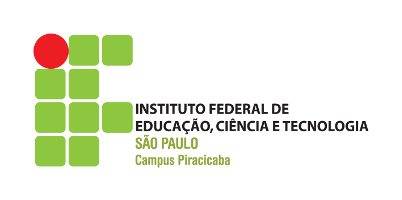 TERMO ADITIVOAos ___ dias do mês de ____________ de ______, na cidade de Piracicaba, neste ato, as partes a seguir nomeadas:INSTITUIÇÃO DE ENSINORazão Social: INST. FED. EDUC. CIÊNCIA E TECNOLOGIA SÃO PAULO – IFSP/CAMPUS PIRACICABA, Endereço: Rua Diacono Jair de Oliveira, 1005; Bairro: Santa Rosa; CEP:13414-155, Piracicaba/SP; Fone: 34122710; CNPJ:10.882.594/0016-41.Representada por: AGUINALDO LUIZ B. LORANDI, DIRETOR GERAL.CONCEDENTERazão Social:Endereço:CNPJ:Representada por:                                                                  Cargo:Supervisor:ESTAGIÁRIONome:Endereço:Regularmente matriculado no Curso de:CPF:Celebram entre si o aditamente ao TERMO DE COMPROMISSO DE ESTÁGIO, firmado entre a Unidade Concedente, o Estágiário e a Instituição de Ensino, acima qualificados, ficando alterado as seguintes condições do estágio inicialmente estabelecidas no referido TERMO:Vigência até __/__/__ do período inicialmente estabelecido de __/__/______________________________                                           ____________________________            Instituição de Ensino                                                                            Concedente___________________________                    Estagiário